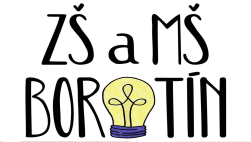  Zápis do Mateřské školy Borotín       pro školní rok 2023/2024 se uskuteční               ve středu 3. května 2023   8.00 do 12.00 a od 15.00 do 16.00 hodin                 a  ve čtvrtek 4. 5. 2023                od 15.00 do 16.00 hodin.    Občanský průkaz a rodný list dítěte s sebou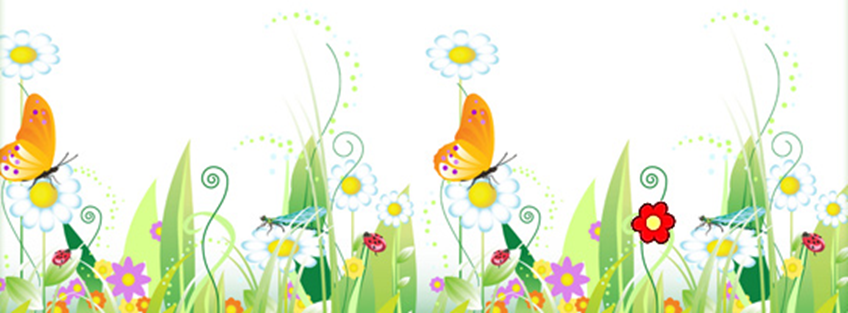 Bližší informace na www.zsborotin.czPotřebné formuláře si můžete vyžádat v mateřské škole nebo stáhnout z internetu.